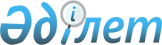 Об утверждении перечня государственных предприятий учреждений уголовно-исполнительной (пенитенциарной) системы, у которых приобретаются производимые, выполняемые, оказываемые ими товары, работы, услуги, а также перечня и объемов товаров, работ, услуг, приобретаемых у производящих, выполняющих, оказывающих их государственных предприятий учреждений уголовно-исполнительной (пенитенциарной) системы, и внесении изменений в постановление Правительства Республики Казахстан от 31 декабря 2014 года № 1423 "Об утверждении норм минимального жизнеобеспечения населения, находящегося в зоне чрезвычайной ситуации"
					
			Утративший силу
			
			
		
					Постановление Правительства Республики Казахстан от 18 февраля 2016 года № 79. Утратило силу постановлением Правительства Республики Казахстан от 1 сентября 2023 года № 758.
      Сноска. Утратило силу постановлением Правительства РК от 01.09.2023 № 758 (вводится в действие по истечении десяти календарных дней после дня его первого официального опубликования).
      В соответствии с подпунктом 29) пункта 3 статьи 39 Закона Республики Казахстан от 4 декабря 2015 года "О государственных закупках" Правительство Республики Казахстан ПОСТАНОВЛЯЕТ: 
      1. Утвердить прилагаемые: 
      1) перечень государственных предприятий учреждений уголовно-исполнительной (пенитенциарной) системы, у которых приобретаются производимые, выполняемые, оказываемые ими товары, работы, услуги; 
      2) перечень и объемы товаров, работ, услуг, приобретаемых у производящих, выполняющих, оказывающих их государственных предприятий учреждений уголовно-исполнительной (пенитенциарной) системы. 
      2. Утратил силу постановлением Правительства РК от 11.07.2023 № 552.


      3. Признать утратившими силу некоторые решения Правительства Республики Казахстан согласно приложению к настоящему постановлению. 
      4. Настоящее постановление вводится в действие по истечении десяти календарных дней после дня его первого официального опубликования. Перечень государственных предприятий учреждений уголовно-исполнительной (пенитенциарной) системы, у которых приобретаются производимые, выполняемые, оказываемые ими товары, работы, услуги
      Сноска. Перечень - в редакции постановления Правительства РК от 31.12.2021 № 993 (вводится в действие по истечении десяти календарных дней после дня его первого официального опубликования).
      1. Республиканское государственное предприятие на праве хозяйственного ведения "Еңбек" учреждений уголовно-исполнительной (пенитенциарной) системы.
      2. Республиканское государственное предприятие на праве хозяйственного ведения "Еңбек-Өскемен" учреждений уголовно-исполнительной (пенитенциарной) системы. Перечень и объемы товаров, работ, услуг, приобретаемых у производящих, выполняющих, оказывающих их государственных предприятий учреждений уголовно-исполнительной (пенитенциарной) системы
      Сноска. Перечень - в редакции постановления Правительства РК от 31.12.2021 № 993 (вводится в действие по истечении десяти календарных дней после дня его первого официального опубликования).
      Примечание: расшифровка аббревиатур:
      *строка 176 – срок действия 3 года
      ** строка 187 – для учреждений уголовно-исполнительной системы Перечень
утративших силу некоторых решений
Правительства Республики Казахстан
      1. Постановление Правительства Республики Казахстан от 29 октября 2007 года № 1002 "Об утверждении перечня государственных предприятий исправительных учреждений, у которых приобретаются органами уголовно-исполнительной системы производимые, выполняемые, оказываемые ими товары, работы, услуги, а также перечня и объемов товаров, работ, услуг, приобретаемых у производящих, выполняющих, оказывающих их государственных предприятий исправительных учреждений". 
      2. Пункт 4 изменений, которые вносятся в некоторые решения Правительства Республики Казахстан, утвержденных постановлением Правительства Республики Казахстан от 8 апреля 2008 года № 335 "О реорганизации некоторых организаций, находящихся в ведении Комитета уголовно-исполнительной системы Министерства юстиции Республики Казахстан" (САПП Республики Казахстан, 2008 г., № 19, ст. 180).
      3. Постановление Правительства Республики Казахстан от 31 декабря 2008 года № 1310 "О внесении дополнений в постановление Правительства Республики Казахстан от 29 октября 2007 года № 1002".
      4. Постановление Правительства Республики Казахстан от 30 декабря 2009 года № 2282 "О внесении дополнений и изменений в постановление Правительства Республики Казахстан от 29 октября 2007 года № 1002".
      5. Постановление Правительства Республики Казахстан от 19 марта 2012 года № 342 "О внесении изменений в некоторые решения Правительства Республики Казахстан" (САПП Республики Казахстан, 2012 г., № 37, ст. 499).
      6. Постановление Правительства Республики Казахстан от 21 июля 2014 года № 811 "О внесении изменения и дополнений в постановление Правительства Республики Казахстан от 29 октября 2007 года № 1002 "Об утверждении перечня государственных предприятий исправительных учреждений, у которых приобретаются органами уголовно-исполнительной системы производимые, выполняемые, оказываемые ими товары, работы, услуги, а также перечня и объемов товаров, работ, услуг, приобретаемых у производящих, выполняющих, оказывающих их государственных предприятий исправительных учреждений"" (САПП Республики Казахстан, 2014 г., № 48, ст. 473). 
					© 2012. РГП на ПХВ «Институт законодательства и правовой информации Республики Казахстан» Министерства юстиции Республики Казахстан
				
Премьер-Министр
Республики Казахстан
К. МасимовУтвержден
постановлением Правительства
Республики Казахстан
от 18 февраля 2016 года № 79Утвержден
постановлением Правительства
Республики Казахстан
от 18 февраля 2016 года № 79 № п/п Наименование производимых, выполняемых, оказываемых товаров, работ и услуг Единица измерения Годовой объем Годовой объем № п/п Наименование производимых, выполняемых, оказываемых товаров, работ и услуг Единица измерения Для органов внутренних дел Для государственных учреждений и иных организации 1 2 3 4 5 1. Форменное обмундирование 1. Форменное обмундирование 1. Форменное обмундирование 1. Форменное обмундирование 1. Форменное обмундирование
1
Мундир парадно-выходной c брюками (юбкой) установленного образца
штук
в рамках финансирования
-
2
Пальто установленного образца (из ткани, кожи)
штук
в рамках финансирования
-
3
Куртка утепленная установленного образца
штук
в рамках финансирования
-
4
Куртка демисезонная установленного образца
штук
в рамках финансирования
-
5
Дождевик (куртка, плащ) установленного образца
штук
в рамках финансирования
-
6
Специальный костюм дождевик со светоотражающей отделкой (куртка, брюки)
штук
в рамках финансирования
-
7
Сигнальный жилет со светоотражающей отделкой с перчатками
штук
в рамках финансирования
-
8
Плащ установленного образца
штук
в рамках финансирования
-
9
Китель, брюки установленного образца
штук
в рамках финансирования
-
10
Китель, юбка установленного образца
штук
в рамках финансирования
-
11
Костюм повседневный установленного образца с длинными, короткими рукавами
штук
в рамках финансирования
-
12
Пуловер (свитер) форменный установленного образца
штук
в рамках финансирования
-
13
Головной убор из каракуля, овчины, кожи, искусственного меха (папаха, шапка)
штук
в рамках финансирования
-
14
Фуражка Установленного образца
штук
в рамках финансирования
-
15
Кепи (бейсболка) установленного образца
штук
в рамках финансирования
-
16
Шевроны, фурнитура (звездочки, кокарды, пуговицы), нашивки
штук
в рамках финансирования
-
17
Погоны
штук
в рамках финансирования
-
18
Аксельбант, пояс золотистого цвета и вышивка канителью
штук
в рамках финансирования
-
19
Ремень, снаряжение кожаные
штук
в рамках финансирования
-
20
Костюм летний камуфлированной расцветки с кепи
комплект
в рамках финансирования
-
21
Костюм утепленный установленного образца, в том числе камуфляжный
комплект
в рамках финансирования
-
22
Костюм утепленный установленного цвета со светоотражающей отделкой с меховым воротником
комплект
в рамках финансирования
-
23
Костюм повседневный со светоотражающей отделкой установленного цвета с длинными рукавами
комплект
в рамках финансирования
-
24
Платье форменное установленного образца
штук
в рамках финансирования
-
25
Рубашка (блуза) с длинными и короткими рукавами установленного образца
штук
в рамках финансирования
-
26
Брюки, юбки установленного образца
штук
в рамках финансирования
-
27
Белье утепленное и летнее
штук
в рамках финансирования
-
28
Футболка установленного образца
штук
в рамках финансирования
-
29
Кашне установленного образца
штук
в рамках финансирования
-
30
Берет, пилотка
штук
в рамках финансирования
-
31
Галстук, галстук двойного сложения
штук
в рамках финансирования
-
32
Плащ-накидка с ремнем
штук
в рамках финансирования
-
33
Перчатки установленного образца
пар
в рамках финансирования
-
34
Туфли установленного образца
пар
в рамках финансирования
-
35
Полуботинки установленного образца
пар
в рамках финансирования
-
36
Полусапожки утепленные установленного образца
пар
в рамках финансирования
-
37
Сапоги утепленные установленного образца
пар
в рамках финансирования
-
38
Ботинки с высоким берцем
пар
в рамках финансирования
-
39
Ботинки с высоким берцем утепленные
пар
в рамках финансирования
-
40
Рюкзак специальный
штук
в рамках финансирования
-
41
Сумка с несессером
штук
в рамках финансирования
-
42
Спальный мешок
штук
в рамках финансирования
- 2. Вещевое имущество и постельные принадлежности 2. Вещевое имущество и постельные принадлежности 2. Вещевое имущество и постельные принадлежности 2. Вещевое имущество и постельные принадлежности 2. Вещевое имущество и постельные принадлежности
43
Шапка вязаная
штук
в рамках финансирования
30000
44
Майки, трусы
штук
в рамках финансирования
80000
45
Чулочно-носочные изделия (носки, колготы, гамаши)
пар
в рамках финансирования
80000
46
Футболка (с коротким и длинным рукавом), трико спортивные
штук
в рамках финансирования
80000
47
Косынки, платки, кепи
штук
в рамках финансирования
3000
48
Нижнее белье женское
штук
в рамках финансирования
6000
49
Спортивные костюмы из любых видов ткани
комплект
в рамках финансирования
10000
50
Рукавицы утепленные, перчатки
пар
в рамках финансирования
40000
51
Белье нательное теплое и летнее
штук
в рамках финансирования
8000
52
Костюм госпитальный летний
штук
в рамках финансирования
10000
53
Полуботинки
пар
в рамках финансирования
30000
54
Ботинки утепленные
пар
в рамках финансирования
30000
55
Обувь спортивная
пар
в рамках финансирования
10000
56
Тапочки комнатные и госпитальные
пар
в рамках финансирования
30000
57
Валенки
пар
в рамках финансирования
2000
58
Матрац
штук
в рамках финансирования
80000
59
Простынь
штук
в рамках финансирования
80000
60
Пододеяльник
штук
в рамках финансирования
40000
61
Подушка
штук
в рамках финансирования
80000
62
Наволочка
штук
в рамках финансирования
80000
63
Одеяла (полушерстяные, на синтепоне, байковые)
штук
в рамках финансирования
80000
64
Полотенца
штук
в рамках финансирования
100000
65
Покрывало
штук
в рамках финансирования
40000
66
Халат, колпак, бахилы
штук
в рамках финансирования
5000
67
Медицинский костюм
комплект
в рамках финансирования
5000
68
Пижама
штук
в рамках финансирования
8000
69
Костюм летний со световозвращающей полосой
комплект
в рамках финансирования
40000
70
Куртка и брюки утепленные со световозвращающей полосой
комплект
в рамках финансирования
40000
71
Брюки (летние, утепленные)
штук
в рамках финансирования
20000
72
Жилет рабочий
штук
в рамках финансирования
35000
73
Халат рабочий
штук
в рамках финансирования
20000
74
Жилет разгрузочный
штук
в рамках финансирования
15000
75
Подворотнички
штук
в рамках финансирования
30000
76
Портянки (летние, утепленные)
пар
в рамках финансирования
100000
77
Ползунки, пеленки, распашонки
штук
в рамках финансирования
3000
78
Шапка-маска
штук
в рамках финансирования
5000
79
Шторы
штук
в рамках финансирования
1000 3. Средства индивидуальной защиты 3. Средства индивидуальной защиты 3. Средства индивидуальной защиты 3. Средства индивидуальной защиты 3. Средства индивидуальной защиты
80
Рюкзак специальный
штук
в рамках финансирования
5000
81
Спальный мешок
штук
в рамках финансирования
10000
82
Палатка установленного образца
штук
в рамках финансирования
20000
83
Щиток защитный лицевой
штук
в рамках финансирования
20000
84
Комбинезон защитный из водоотталкивающей ткани
штук
в рамках финансирования
20000
85
Костюм защитный (противочумный)
штук
в рамках финансирования
10000
86
Халат противочумный
штук
в рамках финансирования
10000
87
Маска защитная многоразовая из ткани
штук
в рамках финансирования
1000000
88
Маска защитная одноразовая нетканая
штук
в рамках финансирования
3000000 4. Производство и переработка продуктов питания и сельскохозяйственной продукции 4. Производство и переработка продуктов питания и сельскохозяйственной продукции 4. Производство и переработка продуктов питания и сельскохозяйственной продукции 4. Производство и переработка продуктов питания и сельскохозяйственной продукции 4. Производство и переработка продуктов питания и сельскохозяйственной продукции
89
Производство муки 1 и 2 сортов
тонн
в рамках финансирования
-
90
Хлеб из муки пшеничной 1 и 2 сортов
тонн
в рамках финансирования
-
91
Хлеб из смеси муки ржаной и муки пшеничной
тонн
в рамках финансирования
-
92
Макаронные изделия
тонн
в рамках финансирования
-
93
Крупы
тонн
в рамках финансирования
-
94
Мясо (баранина, говядина, конина, свинина)
тонн
в рамках финансирования
-
95
Куры (полупотрошенные)
тонн
в рамках финансирования
-
96
Яйца куриные
штук
в рамках финансирования
-
97
Консервы мясные, рыбные
тонн
в рамках финансирования
-
98
Соленая рыба
тонн
в рамках финансирования
-
99
Рыба мороженная без головы (переработка рыбы)
тонн
в рамках финансирования
-
100
Масло растительное (сафлор, подсолнух, хлопок) рафинированное и нерафинированное
тонн
в рамках финансирования
-
101
Молоко, молочные продукты, жиры
тонн
в рамках финансирования
-
102
Картофель
тонн
в рамках финансирования
-
103
Лук репчатый
тонн
в рамках финансирования
-
104
Капуста
тонн
в рамках финансирования
-
105
Свекла
тонн
в рамках финансирования
-
106
Морковь
тонн
в рамках финансирования
-
107
Сухие овощи и фрукты
тонн
в рамках финансирования
-
108
Соленые овощи
тонн
в рамках финансирования
-
109
Огурцы, томаты
тонн
в рамках финансирования
-
110
Соки в ассортименте
тонн
в рамках финансирования
- 5. Изготовление изделий из дерева и металла 5. Изготовление изделий из дерева и металла 5. Изготовление изделий из дерева и металла 5. Изготовление изделий из дерева и металла 5. Изготовление изделий из дерева и металла
Годовой объем (для органов внутренних дел, государственных учреждений и иных организаций)
Годовой объем (для органов внутренних дел, государственных учреждений и иных организаций)
111
Стол (одно-, двухтумбовый, компьютерный, книжка, парта и другое)
штук
10000
10000
112
Шкаф для одежды
штук
10000
10000
113
Шкаф для бумаг и книг
штук
11000
11000
114
Шкаф для посуды
штук
11000
11000
115
Стул мягкий, полумягкий
штук
5000
5000
116
Стул деревянный
штук
24500
24500
117
Тумба прикроватная
штук
47500
47500
118
Кровать деревянная
штук
67500
67500
119
Вешалка настенная
штук
28500
28500
120
Мебель для детских учреждений
комплект
38500
38500
121
Изделия из дерева
м2
30000
30000
122
Кровать одно- и двухярусная металлическая
штук
154500
154500
123
Ворота, двери, решетка оконная (изготовление и установка)
штук
157500
157500
124
Металлоконструкции и изделия из металла (изготовление и установка)
тонн
250000
250000
125
Лестница (металлическая, деревянная и другие)
штук
3000
3000
126
Сетка-рабица
п.м
1000000
1000000
127
Проволока колючая, плоский барьер безопасности, спиральный барьер безопасности, армированная скрученная колючая лента "Егоза"
п.м
500000
500000
128
Малозаметное препятствие проволочное
комплект
15000
15000
129
Металлические шкафы, сейфы, урны, емкости
штук
75000
75000
130
Лопата совковая, штыковая
штук
200000
200000
131
Малые архитектурные сооружения, в том числе спортивные площадки (изготовление и установка)
штук
34000
34000
132
Ролики подшипниковые: 28x28, 28x50, 32x32, 34x34, 42x42
штук
2400000
2400000
133
Ролики подшипниковые
штук
100000
100000
134
Щит (изготовление и установка)
штук
7500
7500
135
Указатели километровые (изготовление и установка)
штук
55000
55000
136
Дорожные ограждения
п.м
200000
200000
137
Дорожные знаки, указатели и аншлаги (изготовление и установка)
штук
60000
60000
138
Столбики сигнальные (изготовление и установка)
штук
55000
55000
139
Столб фонарный (изготовление и установка)
штук
50000
50000
140
Модульные конструкции
штук
120
120
141
Сторожевой домик
штук
500
500
142
Павильоны, прилавки, стеллажи (изготовление и установка)
штук
15000
15000
143
Окна, двери, витражи (изготовление и установка)
м2
110000
110000
144
Стеклопластиковые изделия (изготовление и установка)
м2
5000
5000
145
Замок камерный, проходной
штук
15000
15000
146
Ящики (металлические, деревянные)
штук
50000
50000
147
Тара ящичная
штук
10000
10000
148
Стойка или кронштейн для подвешивания мясных туш
штук
5000
5000
149
Предизолированные трубы (ППМ, ППУ и другие) (изготовление и установка)
п.м
26500
26500
150
Стол производственный
штук
10000
10000
151
Стол рабочий для приготовления пищи
штук
10000
10000
152
Стеллажи сборно-разборные и стационарные
штук
10000
10000
153
Стеллаж для хранения столовой посуды
штук
5000
5000
154
Стеллаж для хранения продуктов
штук
5000
5000
155
Ящик-носилки для мяса, рыбы и овощей
штук
5000
5000
156
Лоток для хлеба
штук
5000
5000
157
Ведра, тазы оцинкованные
штук
10000
10000
158
Ванна для мытья посуды
штук
5000
5000
159
Шорные изделия (седло, седелка, хомут, вожжи, уздечки, подковы)
штук
3000
3000
160
Ограждения, в том числе защитные (изготовление и установка)
п.м
216000
216000
161
Школьные парты со стульями
комплект
235000
235000
162
Котлы на газовом отоплении
штук
20000
20000
163
Электротехнические материалы (включатели, розетки, удлинители)
штук
500000
500000 6. Изготовление строительных материалов и изделий из камня 6. Изготовление строительных материалов и изделий из камня 6. Изготовление строительных материалов и изделий из камня 6. Изготовление строительных материалов и изделий из камня 6. Изготовление строительных материалов и изделий из камня
Годовой объем (для органов внутренних дел, государственных учреждений и иных организаций)
Годовой объем (для органов внутренних дел, государственных учреждений и иных организаций)
164
Камни бордюрные (изготовление и установка)
п.м
15000
15000
165
Памятники (изготовление и установка)
м3
5000
5000
166
Шлакоблоки
м3
50000
50000
167
Кирпич (саманный, силикатный, жженый)
штук
2000000
2000000
168
Брусчатка, тротуарная плитка, поребрики, бордюры (изготовление и установка)
м2
20000
20000
169
Пено-, песко-, полистиролблок
м3
34000
34000
170
Известь
тонн
25
25
171
Жидкое стекло
тонн
500
500
172
Железобетонные изделия
м3
20000
20000
173
Чугунно-литейные изделия
тонн
500
500
174
Сухие строительные смеси
тонн
25
25
175
Утеплительные плиты из вспененного полистирола
м2
50000
50000 7. Услуги, работы 7. Услуги, работы 7. Услуги, работы 7. Услуги, работы 7. Услуги, работы
Годовой объем (для органов внутренних дел, государственных учреждений и иных организаций)
Годовой объем (для органов внутренних дел, государственных учреждений и иных организаций)
*176
Реконструкция, капитальные, текущие ремонты, строительно-монтажные работы
тысяч тенге
25000000
25000000
177
Выработка тепловой энергии
тысяч тенге
2000000
2000000
178
Транспортировка электроэнергии
тысяч тенге
100000
100000
179
Водоснабжение
тысяч тенге
200000
200000
180
Транспортировка сточных вод
тысяч тенге
100000
100000
181
Вывоз мусора
тысяч тенге
100000
100000
182
Ремонт и техническое обслуживание транспортных средств
тысяч тенге
100000
100000
183
Установка и монтаж инженерно-технических средств охраны и системы видеонаблюдения
комплект
100
100
184
Прачечные услуги
тысяч тенге
10000
10000
185
Обслуживание инженерно-технических средств сооружений
тысяч тенге
150000
150000
186
Сборка специальной и сельскохозяйственной техники
тысяч тенге
100000
100000
**187
Услуги по организации питания осужденных, подозреваемых и обвиняемых
тысяч тенге
в рамках финансирования
в рамках финансирования
188
Услуги по озеленению и/или благоустройству
тысяч тенге
50000
50000
189
Поставка электроэнергии от дизельных электростанций при аварийных отключениях
тысяч тенге
10000
10000
190
Ремонт котлов водогрейных
тысяч тенге
5000
5000
191
Производство мыломоющих и дезинфицирующих средств
кг
5000
5000
192
Расфасовка стирального порошка и розлив мыломоющих и дезинфицирующих средств
кг
5000
5000
193
Полиграфические, типографские услуги
тысяч тенге
20000
20000
194
Переплетно-картонажные услуги
тысяч тенге
5000
5000
195
Резка бумаги
тысяч тенге
10000
10000
п.м.
погонный метр
м3
кубический метр
м2
квадратный метр
кг
килограммПриложение
к постановлению Правительства
Республики Казахстан
от 18 февраля 2016 года № 79